Resoluciones #102 - #108Resoluciones #102 - #108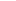 